				П О С Т А Н О В Л Е Н И ЕОт 30 января 2023 года                               № 14				с.Сергиевское Руководствуясь Федеральным законом Российской Федерации от 27.07.2010 N 210-ФЗ "Об организации предоставления государственных и муниципальных услуг", статьей 8.1 Федерального закона от 31.03.1999 N 69-ФЗ "О газоснабжении в Российской Федерации", в соответствии с Уставом муниципального образования МО«Сергиевское сельское поселение»,                                      ПОСТАНОВЛЯЮ:1. Внести изменения в Постановление Главы МО «Сергиевское сельское поселение» № 44 от 14.04.2022 года об утверждении административного регламента предоставления муниципальной услуги «Согласование схем расположения объектов газоснабжения, используемых для обеспечения населения газом на территории МО «Сергиевское сельское поселение» согласно приложению к настоящему постановлению в соответствии  с Федеральным Законом № 210-ФЗ от 27.07.2010 года.2. Постановление вступает в силу со дня его официального обнародования.3. Контроль за исполнением настоящего постановления оставляю за собой.Глава муниципального образования«Сергиевское сельское поселение»                                 В.М.КаленниковПриложение
к Постановлению
Главы МО «Сергиевское сельского поселения»
от 30 .01. 2023 г. № 14Административный регламент предоставления муниципальной услуги «Согласование схем расположения объектов газоснабжения, используемых для обеспечения населения газом на территории МО «Сергиевское сельское поселение»I. Общие положения1.1. Предмет регулирования административного регламентаАдминистративный регламент предоставления муниципальной услуги (далее - административный регламент) «Согласование схем расположения объектов газоснабжения, используемых для обеспечения населения газом на территории Сергиевского сельского поселения» (далее - муниципальная услуга) определяет порядок, сроки и последовательность действий (административных процедур) «Администрации Сергиевского сельского поселения» (далее - администрация), формы контроля за исполнением административного регламента, ответственность должностных лиц администрации, предоставляющих муниципальную услугу, за несоблюдение ими требований административного регламента при выполнении административных процедур (действий), порядок обжалования решений и действий (бездействия) органа, предоставляющего муниципальную услугу, а также должностных лиц, муниципальных служащих.Настоящий административный регламент разработан в целях упорядочения административных процедур и административных действий, повышения качества предоставления и доступности муниципальной услуги, устранения избыточных действий и избыточных административных процедур, сокращения количества документов, представляемых заявителями для получения муниципальной услуги, применения новых оптимизированных форм документов, снижения количества взаимодействий заявителей с должностными лицами, сокращения срока предоставления муниципальной услуги, а также сроков исполнения отдельных административных процедур и административных действий в рамках предоставления муниципальной услуги, если это не противоречит действующему законодательству.1.2. Круг заявителейЗаявителями являются физические лица (в том числе индивидуальные предприниматели) и юридические лица.От имени заявителя для получения муниципальной услуги может выступать лицо, имеющее такое право в соответствии с законодательством Российской Федерации, либо в силу наделения его заявителем в порядке, установленном законодательством Российской Федерации, соответствующими полномочиями.1.3. Требования к порядку информирования о предоставлении муниципальной услуги1.3.1. Порядок получения информации лицами, заинтересованными в предоставлении муниципальной услуги, по вопросам предоставления муниципальной услуги и услуг, которые являются необходимыми и обязательными для предоставления муниципальной услуги, сведений о ходе предоставления указанных услуг, в том числе с использованием федеральной государственной информационной системы "Единый портал государственных и муниципальных услуг (функций)" (gosuslugi.ru) (далее - портал государственных и муниципальных услуг (функций), официального сайта администрации.Информацию по вопросам предоставления муниципальной услуги, в том числе сведения о ходе предоставления муниципальной услуги, лица, заинтересованные в предоставлении муниципальной услуги, могут получить непосредственно:- в Администрации  Сергиевского сельского поселения;
- по телефонам 886358-6-12-50, 6-13-79;- в информационно-телекоммуникационной сети "Интернет" (далее - сеть "Интернет") (на официальном сайте администрации);- посредством портала государственных и муниципальных услуг (функций);- направив письменное обращение через организацию почтовой связи либо по электронной почте.Лица, заинтересованные в предоставлении муниципальной услуги, вправе получить по телефону информацию по вопросам предоставления муниципальной услуги в вежливой форме, быстро, четко и по существу поставленного вопроса. При консультировании по телефону специалист называет свою фамилию, имя, отчество, должность, а также наименование органа администрации, в которое обратилось лицо, заинтересованное в предоставлении муниципальной услуги. Информирование по вопросам предоставления муниципальной услуги по телефону не должно превышать 15 минут.При обращении лиц, заинтересованных в предоставлении муниципальной услуги, посредством электронной почты ответы направляются в форме электронного документа по адресу электронной почты, указанному в обращении, или в письменной форме по почтовому адресу, указанному в обращении (если ответ в соответствии с обращением должен быть направлен в письменной форме через организацию почтовой связи).Информация по вопросам предоставления услуг, которые являются необходимыми и обязательными для предоставления муниципальной услуги, не предоставляется в связи с отсутствием услуг, необходимых и обязательных для предоставления муниципальной услуги, предоставляемых органами администрации, организациями и учреждениями, подведомственными администрации.1.3.2. Порядок, форма, место размещения и способы получения справочной информации, являются необходимыми и обязательными для предоставления муниципальной услуги.На официальном сайте администрации, на порталах государственных и муниципальных услуг (функций), размещается следующая информация:- тексты законодательных и иных нормативных правовых актов, содержащих нормы, регламентирующие предоставление муниципальной услуги;- настоящий административный регламент;- справочная информация:место нахождения, график работы, наименование администрации,  организаций, участвующих в предоставлении муниципальной услуги, подведомственных администрации;справочные телефоны администрации, организаций, участвующих в предоставлении муниципальной услуги, подведомственных администрации, в том числе номер телефона-автоинформатора;адреса официальных сайтов администрации, организаций, участвующих в предоставлении муниципальной услуги, подведомственных администрации, в сети "Интернет", содержащих информацию о предоставлении муниципальной услуги и услуг, которые являются необходимыми и обязательными для предоставления муниципальной услуги, адреса их электронной почты;адрес сайта МФЦ;адреса порталов государственных и муниципальных услуг (функций).На порталах государственных и муниципальных услуг (функций) также размещается следующая информация:а) исчерпывающий перечень документов, необходимых для предоставления муниципальной услуги, требования к оформлению указанных документов, а также перечень документов, которые заявитель вправе представить по собственной инициативе;б) круг заявителей;в) срок предоставления муниципальной услуги;г) результаты предоставления муниципальной услуги, порядок представления документа, являющегося результатом предоставления муниципальной услуги;д) исчерпывающий перечень оснований для приостановления или отказа в предоставлении муниципальной услуги;е) о праве заявителя на досудебное (внесудебное) обжалование действий (бездействия) и решений, принятых (осуществляемых) в ходе предоставления муниципальной услуги;ж) формы заявлений (запросов), уведомлений, сообщений, используемые при предоставлении муниципальной услуги.Информация на порталах государственных и муниципальных услуг (функций) о порядке и сроках предоставления услуги предоставляется заявителю бесплатно.Доступ к информации о сроках и порядке предоставления муниципальной услуги осуществляется без выполнения заявителем каких-либо требований, в том числе без использования программного обеспечения, установка которого на технические средства заявителя требует заключения лицензионного или иного соглашения с правообладателем программного обеспечения, предусматривающего взимание платы, регистрацию или авторизацию заявителя или предоставление им персональных данных.II. Стандарт предоставления муниципальной услуги2.1. Наименование муниципальной услуги"Согласование схем расположения объектов газоснабжения, используемых для обеспечения населения газом на территории Сергиевского сельского поселения».2.2. Наименование органа администрации, предоставляющего муниципальную услугу, и органов и организаций, участвующих в предоставлении муниципальной услугиНаименование администрации, предоставляющей муниципальную услугу: Администрация Сергиевского сельского поселения(далее - администрация).При предоставлении муниципальной услуги администрация, органы и организации, участвующие в предоставлении муниципальной услуги не вправе требовать от заявителей осуществления действий, в том числе согласований, необходимых для получения муниципальной услуги и связанных с обращением в государственные органы, иные органы местного самоуправления, организации, за исключением получения услуг и получения документов и информации, предоставляемых в результате предоставления таких услуг, включенных в перечни, указанные в части 1 статьи 9 Федерального закона от 27.07.2010 N 210-ФЗ "Об организации предоставления государственных и муниципальных услуг" (далее - Федеральный закон N 210-ФЗ).2.3. Описание результата предоставления муниципальной услугиРезультатом предоставления муниципальной услуги является:1. Выдача согласования схем расположения объектов газоснабжения, используемых для обеспечения населения газом на территории Веселовского сельского поселения. 2. Выдача уведомления об отказе в предоставлении муниципальной услуги.2.4. Срок предоставления муниципальной услугиСрок предоставления муниципальной услуги составляет 30 календарных дней, исчисляемых со дня регистрации заявления (запроса) с документами, необходимыми для предоставления муниципальной услуги.Срок подготовки уведомления об отказе в предоставлении муниципальной услуги составляет 30 календарных дней, исчисляемых со дня регистрации заявления (запроса) с документами, необходимыми для предоставления муниципальной услуги.Срок приостановления предоставления услуги законодательством Российской Федерации не предусмотрен.Срок выдачи заявителю принятого решения о предоставлении муниципальной услуги или отказе в предоставлении муниципальной услуги составляет 3 календарных дня со дня его поступления.2.5. Перечень нормативных правовых актов, регулирующих отношения, возникающие в связи с предоставлением муниципальной услугиПредоставление муниципальной услуги осуществляется в соответствии со следующими нормативными правовыми актами:- Конституция Российской Федерации (Собрание законодательства Российской Федерации, 04.08.2014, N 31, ст. 4398);- Федеральный закон от 27.07.2010 N 210-ФЗ "Об организации предоставления государственных и муниципальных услуг" (Собрание законодательства Российской Федерации, 02.08.2010, N 31, ст. 4179);- Федеральный закон от 27.07.2006 N 152-ФЗ "О персональных данных" (Собрание законодательства Российской Федерации, 31.07.2006, N 31 (1 часть), ст. 3451);- Федеральный закон от 06.04.2011 N 63-ФЗ "Об электронной подписи" (Собрание законодательства Российской Федерации, 11.04.2011, N 15, ст. 2036);- Федеральный закон от 24.11.1995 N 181-ФЗ "О социальной защите инвалидов в Российской Федерации" (Собрание законодательства РФ, 27.11.1995, N 48, ст. 4563);- Федеральный закон от 06.10.2003 N 131-ФЗ "Об общих принципах организации местного самоуправления в Российской Федерации" (Собрание законодательства Российской Федерации, 2003, N 40, страница 3822);- Федеральный закон от 31.03.1999 N 69-ФЗ "О газоснабжении в Российской Федерации";- Постановление Правительства Российской Федерации от 16.05.2011 N 373 "О разработке и утверждении административных регламентов исполнения государственных функций и административных регламентов предоставления государственных услуг" (Собрание законодательства Российской Федерации, 2011 год, N 22, стр. 3169);- Постановление Правительства Российской Федерации от 22.12.2012 N 1376 "Об утверждении Правил организации деятельности многофункциональных центров предоставления государственных и муниципальных услуг" ("Российская газета", N 303, 31.12.2012);2.6. Исчерпывающий перечень документов, необходимых в соответствии с законодательными или иными нормативными правовыми актами для предоставления муниципальной услуги, которые заявитель должен представить самостоятельноДля получения муниципальной услуги заявитель подает в администрацию либо на портал государственных и муниципальных услуг (функций) заявление (запрос) о предоставлении муниципальной услуги по форме, приведенной в Приложении N 1 к настоящему административному регламенту, а также следующие документы:1. Доверенность, оформленная в соответствии с действующим законодательством, и (или) иной документ, подтверждающий полномочия представителя (законного представителя) (1 экз., копия (с представлением оригинала), копия возврату не подлежит) (представляется в случае, если заявление подписывается представителем заявителя (законным представителем).2. Документ, удостоверяющий личность заявителя (представителя заявителя) (1 экз., копия (с представлением оригинала), копия возврату не подлежит).3. Схема расположения объекта газоснабжения, используемого для обеспечения населения газом (1 экз., оригинал на бумажном носителе).Перечень документов, необходимых для предоставления необходимых и обязательных услуг, определяется организациями, предоставляющими необходимые и обязательные услуги, в соответствии с действующим законодательством.2.6.1. Документы, необходимые для предоставления муниципальной услуги, указанные в пунктах 2.6, 2.7 настоящего административного регламента, могут быть представлены заявителем следующими способами:- лично;- посредством почтового отправления;- через портал государственных и муниципальных услуг (функций);2.6.2. Варианты представления документов, необходимых для предоставления муниципальной услуги, указанных в пунктах 2.6, 2.7 настоящего административного регламента:- при направлении заявления (запроса) и документов, необходимых для предоставления муниципальной услуги, через отделение почтовой связи удостоверение верности копий документов и свидетельствование подлинности подписи заявителя на заявлении (запросе) осуществляется в порядке, установленном федеральным законодательством;- документы, необходимые для предоставления муниципальной услуги, могут быть представлены заявителем в форме электронных документов с использованием порталов государственных и муниципальных услуг (функций) и (или) иных электронных сервисов предоставления муниципальных услуг в сети "Интернет".2.7. Исчерпывающий перечень документов, необходимых в соответствии с законодательными или иными нормативными правовыми актами для предоставления муниципальной услуги, которые заявитель вправе представить по собственной инициативе, так как они подлежат представлению в рамках межведомственного информационного взаимодействия1. Выписка из Единого государственного реестра юридических лиц (1 экз., копия (с представлением оригинала), копия возврату не подлежит) (представляется в случае, если заявителем является юридическое лицо).2. Выписка из Единого государственного реестра индивидуальных предпринимателей (1 экз., копия (с представлением оригинала), копия возврату не подлежит) (представляется в случае, если заявителем является индивидуальный предприниматель).Непредставление заявителем документов, указанных в пункте 2.7 настоящего административного регламента, не является основанием для отказа в предоставлении муниципальной услуги.2.8.Указание на запрет требовать от заявителя
Администрация не может требовать от заявителя:- представления документов и информации или осуществления действий, представление или осуществление которых не предусмотрено нормативными правовыми актами, регулирующими отношения, возникающие в связи с предоставлением муниципальных услуг;- представления документов и информации, в том числе подтверждающих внесение заявителем платы за предоставление муниципальных услуг, которые находятся в распоряжении органов, предоставляющих государственные услуги, органов, предоставляющих муниципальные услуги, иных государственных органов, органов местного самоуправления либо подведомственных государственным органам или органам местного самоуправления организаций, участвующих в предоставлении, предусмотренных частью 1 статьи 1 Федерального закона N 210-ФЗ, государственных и муниципальных услуг, в соответствии с нормативными правовыми актами Российской Федерации, нормативными правовыми актами субъектов Российской Федерации, муниципальными правовыми актами, за исключением документов, включенных в определенный частью 6 статьи 7 Федерального закона N 210-ФЗ перечень документов. Заявитель вправе представить указанные документы и информацию в органы, предоставляющие муниципальные услуги, по собственной инициативе;- осуществления действий, в том числе согласований, необходимых для получения муниципальных услуг и связанных с обращением в иные государственные органы, органы местного самоуправления, организации, за исключением получения услуг и получения документов и информации, предоставляемых в результате предоставления таких услуг, включенных в перечни, указанные в части 1 статьи 9 Федерального закона N 210-ФЗ;- представления документов и информации, отсутствие и (или) недостоверность которых не указывались при первоначальном отказе в приеме документов, необходимых для предоставления муниципальной услуги, либо в предоставлении муниципальной услуги, за исключением следующих случаев:а) изменение требований нормативных правовых актов, касающихся предоставления муниципальной услуги, после первоначальной подачи заявления (запроса) о предоставлении муниципальной услуги;б) наличие ошибок в заявлении (запросе) о предоставлении муниципальной услуги и документах, поданных заявителем после первоначального отказа в приеме документов, необходимых для предоставления муниципальной услуги, либо в предоставлении муниципальной услуги и не включенных в представленный ранее комплект документов;в) истечение срока действия документов или изменение информации после первоначального отказа в приеме документов, необходимых для предоставления муниципальной услуги, либо в предоставлении муниципальной услуги;г) выявление документально подтвержденного факта (признаков) ошибочного или противоправного действия (бездействия) должностного лица органа, предоставляющего муниципальную услугу, муниципального служащего, работника организации, предусмотренной частью 1.1 статьи 16 Федерального закона N 210-ФЗ, при первоначальном отказе в приеме документов, необходимых для предоставления муниципальной услуги, либо в предоставлении муниципальной услуги, о чем в письменном виде за подписью руководителя органа, предоставляющего муниципальную услугу, либо руководителя организации, предусмотренной частью 1.1 статьи 16 Федерального закона N 210-ФЗ, уведомляется заявитель, а также приносятся извинения за доставленные неудобства.2.9. Исчерпывающий перечень оснований для отказа в приеме документов, необходимых для предоставления муниципальной услугиОснования для отказа в приеме документов, необходимых для предоставления муниципальной услуги, указанных в пункте 2.6 настоящего административного регламента, не предусмотрены.2.10. Исчерпывающий перечень оснований для приостановления предоставления муниципальной услуги или отказа в предоставлении муниципальной услуги2.10.1. Основания для приостановления предоставления муниципальной услуги не предусмотрены.2.10.2. Исчерпывающий перечень оснований для отказа в предоставлении муниципальной услуги:1. Несоответствие схемы расположения объектов газоснабжения для обеспечения населения газом нормативам, требуемым для проектирования объектов газоснабжения.2. Несоответствие схемы расположения объектов газоснабжения для обеспечения населения газом фактической планировке указанного на схеме земельного участка.После устранения оснований для отказа в предоставлении муниципальной услуги в случаях, предусмотренных подпунктом 2.10.2 пункта 2.10 настоящего административного регламента, заявитель вправе повторно обратиться за предоставлением муниципальной услуги.2.11. Перечень услуг, которые являются необходимыми и обязательными для предоставления муниципальной услуги, в том числе сведения о документе (документах), выдаваемом (выдаваемых) организациями, участвующими в предоставлении муниципальной услуги1. Выдача доверенности, оформленной надлежащим образом, и (или) иного документа, подтверждающего полномочия представителя (законного представителя) (Доверенность, оформленная надлежащим образом, и (или) иной документ, подтверждающий полномочия представителя (законного представителя).2. Выдача схемы расположения объектов газоснабжения, используемых для обеспечения населения газом (Схема расположения объектов газоснабжения, используемых для обеспечения населения газом).Услуги, указанные в настоящем пункте, предоставляются организациями по самостоятельным обращениям заявителей.2.12. Размер платы, взимаемой с заявителя при предоставлении муниципальной услуги, и способы ее взимания в случаях, предусмотренных федеральными законами, принимаемыми в соответствии с ними иными нормативными правовыми актами Российской Федерации, нормативными правовыми актами субъектов Российской Федерации, муниципальными правовыми актамиМуниципальная услуга предоставляется бесплатно.2.13. Порядок, размер и основания взимания платы за предоставление услуг, которые являются необходимыми и обязательными для предоставления муниципальной, включая информацию о методике расчета размера такой платыУслуги, которые являются необходимыми и обязательными для предоставления муниципальной услуги, оплачиваются заявителем в порядке и размере, которые установлены нормативными правовыми актами.2.14. Максимальный срок ожидания в очереди при подаче заявленияМаксимальный срок ожидания в очереди при подаче запроса о предоставлении муниципальной услуги и при получении результата предоставления муниципальной услуги, в том числе через МФЦ, составляет не более 15 минут.2.15. Срок регистрации заявления (запроса) заявителя о предоставлении муниципальной услугиЗаявление (запрос) о предоставлении муниципальной услуги и прилагаемые к нему документы, необходимые для предоставления муниципальной услуги, регистрируются в день их поступления.2.16. Требования к помещениям, в которых предоставляются муниципальные услуги, к залу ожидания, местам для заполнения заявлений (запросов) о предоставлении муниципальной услуги, информационным стендам с образцами их заполнения и перечнем документов, необходимых для предоставления каждой муниципальной услуги, в том числе к обеспечению доступности для инвалидов указанных объектов в соответствии с законодательством Российской Федерации о социальной защите инвалидовПорядок предоставления муниципальной услуги определяется в соответствии с нормами Федерального закона от 01.12.2014 N 419-ФЗ "О внесении изменений в отдельные законодательные акты Российской Федерации по вопросам социальной защиты инвалидов в связи с ратификацией Конвенции о правах инвалидов".Здание (помещения) администрации оборудуется информационной табличкой (вывеской) с указанием полного наименования и режима работы.Помещения в соответствии с законодательством Российской Федерации должны отвечать требованиям пожарной, санитарно-эпидемиологической безопасности, а также должны быть оборудованы средствами пожаротушения и оповещения о возникновении чрезвычайной ситуации, иными средствами, обеспечивающими безопасность и комфортное пребывание заявителей.Прием заявителей осуществляется непосредственно в помещениях, предназначенных для предоставления муниципальной услуги, которые должны быть оборудованы сидячими местами и обеспечены канцелярскими принадлежностями.Места ожидания должны быть оборудованы сидячими местами для посетителей. Количество мест ожидания определяется исходя из фактической нагрузки и возможностей для их размещения в здании, но не менее 3-х мест. В местах предоставления муниципальной услуги предусматривается оборудование доступных мест общественного пользования (туалетов) и хранения верхней одежды посетителей.Места для заполнения запросов о предоставлении муниципальной услуги оснащаются столами, стульями, канцелярскими принадлежностями, располагаются в непосредственной близости от информационного стенда с образцами их заполнения и перечнем документов, необходимых для предоставления муниципальной услуги.Информационные стенды должны содержать:- сведения о местонахождении, контактных телефонах, графике (режиме) работы органа (учреждения), осуществляющего предоставление муниципальной услуги;- контактную информацию (телефон, адрес электронной почты, номер кабинета) специалистов, ответственных за прием документов;- контактную информацию (телефон, адрес электронной почты) специалистов, ответственных за информирование;- информацию по вопросам предоставления муниципальной услуги (по перечню документов, необходимых для предоставления муниципальной услуги, по времени приема и выдачи документов, по порядку обжалования действий (бездействия) и решений, осуществляемых и принимаемых в ходе предоставления муниципальной услуги).2.17. Показатели доступности и качества муниципальной услуги2.18. Иные требования, в том числе учитывающие особенности предоставления муниципальной услуги в МФЦ, по принципу "одного окна" и особенности предоставления муниципальной услуги в электронном видеСведения о предоставлении муниципальной услуги и форма заявления (запроса) для предоставления муниципальной услуги размещаются на официальном сайте администрации, портале государственных и муниципальных услуг (функций).Предоставление муниципальной услуги посредством портала государственных и муниципальных услуг (функций) осуществляется путем заполнения интерактивной формы заявления (запроса) о предоставлении муниципальной услуги и представления документов, необходимых для предоставления муниципальной услуги.При обращении за предоставлением муниципальной услуги в электронной форме заявление (запрос) и прилагаемые к нему документы подписываются тем видом электронной подписи, допустимость использования которого установлена федеральными законами, регламентирующими порядок предоставления муниципальной услуги.В случае, если указанными федеральными законами используемый вид электронной подписи не установлен, вид электронной подписи определяется в соответствии с критериями определения видов электронной подписи, использование которых допускается при обращении за получением государственных и муниципальных услуг, согласно постановлению Правительства Российской Федерации от 25.06.2012 N 634 "О видах электронной подписи, использование которых допускается при обращении за получением государственных и муниципальных услуг".В случае, если при обращении за предоставлением муниципальной услуги в электронной форме идентификация и аутентификация заявителя - физического лица осуществляются с использованием единой системы идентификации и аутентификации, то заявитель имеет право использовать простую электронную подпись при обращении в электронной форме за получением муниципальной услуги при условии, что при выдаче ключа простой электронной подписи личность физического лица установлена при личном приеме.Предоставление муниципальной услуги в администрации осуществляется по принципу "одного окна", в соответствии с которым предоставление муниципальной услуги осуществляется после однократного обращения заявителя с заявлением (запросом) о предоставлении муниципальной услуги и прилагаемыми к нему документами, необходимыми для предоставления муниципальной услуги.III. Состав, последовательность и сроки выполнения административных процедур, требования к порядку их выполнения, в том числе особенности выполнения административных процедур в электронной формеПредоставление муниципальной услуги включает в себя следующие административные процедуры:- прием и регистрация заявления (запроса) и прилагаемых к нему документов, необходимых для предоставления муниципальной услуги;- направление специалистом межведомственных запросов;- принятие решения о предоставлении муниципальной услуги или отказе в предоставлении муниципальной услуги;- выдача заявителю результата предоставления муниципальной услуги.Основанием для начала предоставления муниципальной услуги служат поступившие заявление (запрос) и прилагаемые к нему документы, необходимые для предоставления муниципальной услуги.3.1. Прием и регистрация заявления (запроса) и прилагаемых к нему документов, необходимых для предоставления муниципальной услугиОснованием для начала исполнения административной процедуры является обращение заявителя с заявлением (запросом) и прилагаемыми к нему документами, необходимыми для предоставления муниципальной услуги.Направление заявления (запроса) и прилагаемых к нему документов, необходимых для предоставления муниципальной услуги, в электронном виде осуществляется через личные кабинеты портала государственных и муниципальных услуг (функций).При направлении заявления (запроса) и прилагаемых к нему документов, необходимых для предоставления муниципальной услуги, через портал государственных и муниципальных услуг (функций) днем их получения является день регистрации заявления (запроса) на портале государственных и муниципальных услуг (функций).Электронное сообщение, отправленное через личный кабинет портала государственных и муниципальных услуг (функций), идентифицирует заявителя, является подтверждением выражения им своей воли.При обращении заявителя предоставлением муниципальной услуги заявителю разъясняется информация:- о сроках предоставления муниципальной услуги;- о требованиях, предъявляемых к форме и перечню документов, необходимых для предоставления муниципальной услуги.По желанию заявителя информация о требованиях к форме и перечню документов, необходимых для предоставления муниципальной услуги, также может быть представлена ему специалистом администрации, ответственным за информирование, на бумажном носителе, отправлена факсимильной связью или посредством электронного сообщения.Специалист, ответственный за прием документов, осуществляет следующие действия в ходе приема от заявителя заявления (запроса) и документов, необходимых для предоставления муниципальной услуги:- устанавливает предмет обращения, проверяет документ, удостоверяющий личность;- проверяет полномочия заявителя;- проверяет наличие всех документов, необходимых для предоставления муниципальной услуги, которые заявитель обязан предоставить самостоятельно в соответствии с пунктом 2.6 настоящего административного регламента;- при соответствии заявления (запроса) и прилагаемых к нему документов, необходимых для предоставления муниципальной услуги, требованиям настоящего административного регламента, заявлению присваивается регистрационный номер.Результатом выполнения административной процедуры являются зарегистрированные заявление (запроса) и документы, необходимые для предоставления муниципальной услуги.Срок выполнения административной процедуры - не позднее следующего рабочего дня со дня подачи заявления (запроса) и документов, необходимых для предоставления муниципальной услуги.Фиксацией результата выполненной административной процедуры является создание записи и прикрепление сканированных копий заявления (запроса) и прилагаемых к нему документов, необходимых для предоставления муниципальной услуги.IV. Формы контроля за исполнением административного регламента4.1. Текущий контроль за соблюдением исполнения ответственными должностными лицами положений настоящего административного регламента и иных нормативных правовых актов, устанавливающих требования к предоставлению муниципальной услуги, а также принятием ими решений осуществляет Глава МО «Сергиевское сельское поселение» . 4.2. Контроль за полнотой и качеством предоставления муниципальной услуги включает в себя проведение плановых и внеплановых проверок, выявление и устранение нарушений прав заявителей, рассмотрение, принятие решений и подготовку ответов на обращения заявителей, содержащие жалобы на решения, действия (бездействие) должностных лиц, ответственных за организацию работы по предоставлению муниципальной услуги, и осуществляется на основании распоряжения администрации.Для проведения проверок при администрации создается комиссия, в состав которой входят должностные лица администрации, осуществляющие координацию деятельности администрации по предоставлению муниципальных услуг, и другие заинтересованные лица. Плановые проверки проводятся не чаще 1 раза в 2 года. Внеплановые проверки проводятся в связи с поступлением в администрацию обращений физических и юридических лиц с жалобами на нарушение их прав и законных интересов при предоставлении муниципальной услуги.Результаты деятельности комиссии оформляются в виде акта, который составляется в 2 экземплярах и подписывается должностными лицами администрации, проводившими проверку. В акте должны быть отмечены выявленные недостатки и предложения по их устранению.При проведении внеплановых проверок первый экземпляр акта приобщается к материалам проверки, второй экземпляр не позднее 5 рабочих дней со дня завершения проверки направляется заявителю (представителю заявителя, действующему на основании доверенности, оформленной надлежащим образом, и (или) иного документа, подтверждающего полномочия представителя (законного представителя), заказным почтовым отправлением с уведомлением о вручении.4.3. По результатам проведенных проверок в случае выявления нарушений прав заявителей осуществляется привлечение виновных лиц к ответственности в соответствии с действующим законодательством Российской Федерации.4.4. Контроль за предоставлением муниципальной услуги может быть осуществлен со стороны граждан, их объединений и организаций и включает в себя организацию и проведение совместных мероприятий (семинаров, проблемных дискуссий, "горячих линий", конференций, "круглых столов"). Рекомендации и предложения по вопросам предоставления муниципальной услуги, выработанные в ходе проведения таких мероприятий, учитываются администрацией в дальнейшей работе по предоставлению муниципальной услуги.V. Досудебный (внесудебный) порядок обжалования решений и действий (бездействия) органа, предоставляющего муниципальную услугу, а также должностных лиц, муниципальных служащих5.1. Заявители имеют право на обжалование решений и действий (бездействия) органа, предоставляющего муниципальную услугу, а также должностных лиц, муниципальных служащих, принятых (осуществляемых) в ходе исполнения муниципальной услуги, в досудебном порядке.Рекомендуемая форма жалобы приведена в Приложении N 2 к настоящему административному регламенту.5.2. Заявитель может обратиться с жалобой, в том числе в следующих случаях:1) нарушение срока регистрации запроса заявителя о предоставлении муниципальной услуги, запроса, указанного в статье 15.1 Федерального закона N 210-ФЗ;2) нарушение срока предоставления муниципальной услуги;3) требование у заявителя документов или информации либо осуществления действий, представление или осуществление которых не предусмотрено нормативными правовыми актами Российской Федерации, нормативными правовыми актами Ростовской области, муниципальными правовыми актами для предоставления муниципальной услуги;4) отказ в приеме документов, предоставление которых предусмотрено нормативными правовыми актами Российской Федерации, нормативными правовыми актами Республики Адыгея, муниципальными правовыми актами для предоставления муниципальной услуги, у заявителя;5) отказ в предоставлении муниципальной услуги, если основания отказа не предусмотрены федеральными законами и принятыми в соответствии с ними иными нормативными правовыми актами Российской Федерации, законами и иными нормативными правовыми актами Республики Адыгея, муниципальными правовыми актами;6) затребование с заявителя при предоставлении муниципальной услуги платы, не предусмотренной нормативными правовыми актами Российской Федерации, нормативными правовыми актами Республики Адыгея, муниципальными правовыми актами;7) отказ органа, предоставляющего муниципальную услугу, должностного лица органа, предоставляющего муниципальную услугу, в исправлении допущенных опечаток и ошибок в выданных в результате предоставления муниципальной услуги документах либо нарушение установленного срока таких исправлений;8) нарушение срока или порядка выдачи документов по результатам предоставления муниципальной услуги;9) приостановление предоставления муниципальной услуги, если основания приостановления не предусмотрены федеральными законами и принятыми в соответствии с ними иными нормативными правовыми актами Российской Федерации, законами и иными нормативными правовыми актами субъектов Российской Федерации, муниципальными правовыми актами;10) требование у заявителя при предоставлении муниципальной услуги документов или информации, отсутствие и (или) недостоверность которых не указывались при первоначальном отказе в приеме документов, необходимых для предоставления муниципальной услуги, либо в предоставлении муниципальной услуги, за исключением случаев, предусмотренных пунктом 4 части 1 статьи 7 Федерального закона N 210-ФЗ.5.3. Жалоба на решения и действия (бездействие) органа, предоставляющего муниципальную услугу, должностного лица органа, предоставляющего муниципальную услугу, муниципального служащего, руководителя органа, предоставляющего муниципальную услугу, может быть направлена по почте, МФЦ, с использованием информационно-телекоммуникационной сети "Интернет", официального сайта администрации, портала государственных и муниципальных услуг (функций) портала федеральной государственной информационной системы, обеспечивающей процесс досудебного (внесудебного) обжалования решений и действий (бездействия), совершенных при предоставлении государственных и муниципальных услуг органами, предоставляющими государственные и муниципальные услуги, их должностными лицами, государственными и муниципальными служащими, с использованием информационно-телекоммуникационной сети "Интернет", а также может быть принята при личном приеме заявителя.Жалоба подается в письменной форме на бумажном носителе, в электронной форме в орган, предоставляющий муниципальную услугу. Жалобы на решения руководителя органа, предоставляющего муниципальную услугу, подаются в вышестоящий орган (при его наличии) либо в случае его отсутствия рассматриваются непосредственно руководителем органа, предоставляющего муниципальную услугу.В случае подачи жалобы при личном приеме заявитель представляет документ, удостоверяющий его личность в соответствии с законодательством Российской Федерации. При подаче жалобы в электронном виде документы могут быть представлены в форме электронных документов, подписанных электронной подписью, вид которой предусмотрен законодательством Российской Федерации, при этом документ, удостоверяющий личность заявителя, не требуется.Жалоба, поступившая в орган, предоставляющий муниципальную услугу, подлежит рассмотрению должностным лицом, наделенным полномочиями по рассмотрению жалоб, в течение 15 рабочих дней со дня ее регистрации, а в случае обжалования отказа органа, предоставляющего муниципальную услугу, должностного лица органа, предоставляющего муниципальную услугу, в приеме документов у заявителя либо в исправлении допущенных опечаток и ошибок или в случае обжалования нарушения установленного срока таких исправлений - в течение 5 рабочих дней со дня ее регистрации.5.4. Жалоба должна содержать:1) наименование органа, предоставляющего муниципальную услугу, должностного лица органа, предоставляющего муниципальную услугу, либо муниципального служащего, решения и действия (бездействие) которых обжалуются;2) фамилию, имя, отчество (последнее - при наличии), сведения о месте жительства заявителя - физического лица либо наименование, сведения о месте нахождения заявителя - юридического лица, а также номер (номера) контактного телефона, адрес (адреса) электронной почты (при наличии) и почтовый адрес, по которым должен быть направлен ответ заявителю (за исключением случая, когда жалоба направляется посредством портала федеральной государственной информационной системы, обеспечивающей процесс досудебного (внесудебного) обжалования решений и действий (бездействия), совершенных при предоставлении государственных и муниципальных услуг органами, предоставляющими государственные и муниципальные услуги, их должностными лицами, государственными и муниципальными служащими с использованием информационно-телекоммуникационной сети "Интернет");3) сведения об обжалуемых решениях и действиях (бездействии) органа, предоставляющего муниципальную услугу, должностного лица органа, предоставляющего муниципальную услугу, либо муниципального служащего;4) доводы, на основании которых заявитель не согласен с решением и действием (бездействием) органа, предоставляющего муниципальную услугу, должностного лица органа, предоставляющего муниципальную услугу, либо муниципального служащего. Заявителем могут быть представлены документы (при наличии), подтверждающие доводы заявителя, либо их копии.5.5. Заявитель вправе запрашивать и получать информацию и документы, необходимые для обоснования и рассмотрения жалобы.5.6. В случае если жалоба подается через представителя, им также представляется документ, подтверждающий полномочия на осуществление соответствующих действий. В качестве документа, подтверждающего полномочия представителя, может быть представлена:а) оформленная в соответствии с законодательством Российской Федерации доверенность (для физических лиц);б) оформленная в соответствии с законодательством Российской Федерации доверенность, заверенная печатью заявителя (при наличии печати) и подписанная руководителем заявителя или уполномоченным этим руководителем лицом (для юридических лиц);в) копия решения о назначении или об избрании либо приказа о назначении физического лица на должность, в соответствии с которым такое физическое лицо обладает правом действовать от имени заявителя без доверенности.5.7. При поступлении жалобы через МФЦ обеспечивается ее передача по защищенной информационной системе или курьерской доставкой в уполномоченный на ее рассмотрение орган, предоставляющий муниципальную услугу, в порядке и сроки, которые установлены соглашением о взаимодействии между МФЦ и органом, предоставляющим муниципальную услугу, но не позднее следующего рабочего дня со дня поступления жалобы.При поступлении жалобы через МФЦ специалист МФЦ регистрирует жалобу в информационной системе МФЦ с присвоением жалобе регистрационного номера и выдает заявителю расписку в получении жалобы, в которой указывается:- место, дата и время приема жалобы заявителя;- фамилия, имя, отчество (последнее при наличии) заявителя;- перечень принятых документов от заявителя;- фамилия, имя, отчество (последнее при наличии) специалиста, принявшего жалобу;- способ информирования заявителя о готовности результата рассмотрения жалобы, выбранный заявителем (смс-оповещение, по электронной почте, через личный кабинет, по телефону);- срок рассмотрения жалобы в соответствии с настоящим административным регламентом;- способ и место получения результата рассмотрения жалобы.5.8. По результатам рассмотрения жалобы принимается одно из следующих решений:1) жалоба удовлетворяется, в том числе в форме отмены принятого решения, исправления допущенных органом, предоставляющим муниципальную услугу, опечаток и ошибок в выданных в результате предоставления муниципальной услуги документах, возврата заявителю денежных средств, взимание которых не предусмотрено нормативными правовыми актами Российской Федерации, нормативными правовыми актами Республики Адыгея, муниципальными правовыми актами, а также в иных формах;2) в удовлетворении жалобы отказывается.При удовлетворении жалобы орган, предоставляющий муниципальную услугу, принимает исчерпывающие меры по устранению выявленных нарушений, в том числе по выдаче заявителю результата муниципальной услуги, не позднее 5 рабочих дней со дня принятия решения, если иное не установлено законодательством Российской Федерации.5.9. В ответе по результатам рассмотрения жалобы указываются:а) наименование органа, предоставляющего муниципальную услугу, рассмотревшего жалобу, должность, фамилия, имя, отчество (при наличии) его должностного лица, принявшего решение по жалобе;б) номер, дата, место принятия решения, включая сведения о должностном лице, решение или действие (бездействие) которого обжалуется;в) фамилия, имя, отчество (при наличии) или наименование заявителя;г) основания для принятия решения по жалобе;д) принятое по жалобе решение;е) в случае признания жалобы подлежащей удовлетворению дается информация о действиях, осуществляемых органом, предоставляющим муниципальную услугу, в целях незамедлительного устранения выявленных нарушений при оказании муниципальной услуги, а также приносятся извинения за доставленные неудобства и указывается информация о дальнейших действиях, которые необходимо совершить заявителю в целях получения муниципальной услуги;ж) в случае признания жалобы не подлежащей удовлетворению даются аргументированные разъяснения о причинах принятого решения, а также информация о порядке обжалования принятого решения.5.10. Ответ по результатам рассмотрения жалобы подписывается уполномоченным на рассмотрение жалобы должностным лицом органа, предоставляющего муниципальную услугу.По желанию заявителя ответ по результатам рассмотрения жалобы может быть представлен не позднее дня, следующего за днем принятия решения, в форме электронного документа, подписанного электронной подписью уполномоченного на рассмотрение жалобы должностного лица и (или) уполномоченного на рассмотрение жалобы органа, вид которой установлен законодательством Российской Федерации.5.11. Уполномоченный на рассмотрение жалобы орган отказывает в удовлетворении жалобы в следующих случаях:а) наличие вступившего в законную силу решения суда по жалобе о том же предмете и по тем же основаниям;б) подача жалобы лицом, полномочия которого не подтверждены в порядке, установленном законодательством Российской Федерации;в) наличие решения по жалобе, принятого ранее в соответствии с требованиями настоящего административного регламента в отношении того же заявителя и по тому же предмету жалобы.5.12. Уполномоченный на рассмотрение жалобы орган вправе оставить жалобу без ответа в следующих случаях:а) наличие в жалобе нецензурных либо оскорбительных выражений, угроз жизни, здоровью и имуществу должностного лица, а также членов его семьи;б) отсутствие возможности прочитать какую-либо часть текста жалобы, фамилию, имя, отчество (при наличии) и (или) почтовый адрес заявителя, указанные в жалобе.Уполномоченный на рассмотрение жалобы орган уведомляет заявителя об оставлении жалобы без ответа в соответствии с требованиями Федерального закона от 02.05.2006 N 59-ФЗ "О порядке рассмотрения обращений граждан Российской Федерации".5.13. В случае если жалоба (или заявление о прекращении рассмотрения жалобы) подана заявителем в орган, в компетенцию которого не входит принятие решения по жалобе (или заявлению о прекращении рассмотрения жалобы), в течение 3 рабочих дней со дня ее регистрации уполномоченное должностное лицо указанного органа направляет жалобу (или заявление о прекращении рассмотрения жалобы) в орган, предоставляющий муниципальную услугу и уполномоченный в соответствии с компетенцией на ее рассмотрение, и в письменной форме информирует заявителя о перенаправлении жалобы (или заявления о прекращении рассмотрения жалобы). При этом срок рассмотрения жалобы (или заявления о прекращении рассмотрения жалобы) исчисляется со дня регистрации жалобы (или заявления о прекращении рассмотрения жалобы) в органе, предоставляющем муниципальную услугу и уполномоченном в соответствии с компетенцией на ее рассмотрение.5.14. Основания для приостановления рассмотрения жалобы не предусмотрены.5.15. В случае установления в ходе или по результатам рассмотрения жалобы признаков состава административного правонарушения или преступления должностное лицо, наделенное полномочиями по рассмотрению жалоб, незамедлительно направляет имеющиеся материалы в органы прокуратуры.5.16. Заявителю не позднее дня, следующего за днем принятия решения, указанного в пункте 5.8 настоящего административного регламента, в письменной форме и по желанию заявителя в электронной форме направляется мотивированный ответ о результатах рассмотрения жалобы.В случае если жалоба была направлена с использованием системы досудебного обжалования, ответ заявителю направляется посредством системы досудебного обжалования.5.17. В случае несогласия с результатами досудебного обжалования, а также на любой стадии рассмотрения спорных вопросов заявитель имеет право обратиться в суд в соответствии с установленным действующим законодательством порядком.5.18. Информация о порядке подачи и рассмотрения жалобы размещается:- на информационных стендах, расположенных в органе, предоставляющем муниципальную услугу, в МФЦ;- на официальных сайтах органа, предоставляющего муниципальную услугу, МФЦ;- на портале государственных и муниципальных услуг (функций).5.19. Информацию о порядке подачи и рассмотрения жалобы можно получить:- посредством телефонной связи по номеру органа, предоставляющего муниципальную услугу, МФЦ;- посредством факсимильного сообщения;- при личном обращении в орган, предоставляющий муниципальную услугу, МФЦ, в том числе по электронной почте;- при письменном обращении в орган, предоставляющий муниципальную услугу, МФЦ;- путем публичного информирования.Приложение N 1 к административному регламентуФорма заявления (запроса) о предоставлении муниципальной услугиЗаявление (для физических лиц (индивидуальных предпринимателей))для физических лиц
(индивидуальных предпринимателей)
________________
<1> Данный блок и все последующие отображаются при необходимости, в соответствии с административным регламентом на оказание услуги<2> Поле отображается, если тип заявителя "Индивидуальный предприниматель"<3> Поле отображается, если тип заявителя "Индивидуальный предприниматель"<4> Заголовок зависит от типа заявителя<5> Заголовок зависит от типа заявителя<6> Наполнение блока и состав полей зависят от услугиЗаявление (для юридических лиц)
________________
<7> Данный блок и все последующие отображаются при необходимости, в соответствии с административным регламентом на оказание услуги<8> Наполнение блока и состав полей зависят от услуги

Приложение N 2
к административному регламенту
 Жалоба
Главе МО «Сергиевское сельское поселение»_____________________________(для юридических лиц -наименование организации,_____________________________юридический адрес,контактные телефоны)_____________________________(для физических лиц - Ф.И.О.,паспортные данные, адресрегистрации по месту жительства)Жалоба(Изложение по сути обращения)РОССИЙСКАЯ ФЕДЕРАЦИЯРЕСПУБЛИКА АДЫГЕЯАДМИНИСТРАЦИЯ МУНИЦИПАЛЬНОГО ОБРАЗОВАНИЯ «СЕРГИЕВСКОЕ СЕЛЬСКОЕ ПОСЕЛЕНИЕ»385637, с. Сергиевское, ул. Первомайская, 10, тел.9-35-43Российскэ ФедерациеАДЫГЭ РЕСПУБЛИКМуниципальнэ образованиеу «Сергиевскэ къоджэ псэупIэм иадминистрацие385637, с. Сергиевскэр,ул. Первомайснэр, 10,  тел.9-35-43О внесении изменений в Постановление Главы МО «Сергиевское сельское поселение» № 44 от  14 апреля 2022 года утверждении административного регламента предоставления муниципальной услуги «Согласование схем расположения объектов газоснабжения, используемых для обеспечения населения газом на территории МО «Сергиевское сельское поселение»»ПоказателиЕдиница измеренияНормативное значение показателяПоказатели доступностиПоказатели доступностиПоказатели доступностиНаличие возможности получения муниципальной услуги в электронном виде (в соответствии с этапами перевода муниципальной услуги на предоставление в электронном виде)да/нетдаНаличие возможности получения муниципальной услуги через администрациюда/нетдаНаличие возможности получения информации о ходе предоставления услуги, в том числе с использованием информационно-коммуникационных технологий (в соответствии с этапами перевода муниципальной услуги на предоставление в электронном виде)да/нетдаПоказатели качестваПоказатели качестваПоказатели качестваКоличество взаимодействий заявителя с должностными лицами (специалистами, ответственными за прием и выдачу документов) при предоставлении муниципальной услугиколичество обращений2Удельный вес заявлений (запросов) на предоставление муниципальной услуги, рассмотренных в установленный срок, в общем количестве заявлений (запросов) на предоставление муниципальной услуги%100Удельный вес обоснованных жалоб в общем количестве жалоб на предоставление муниципальной услуги%0N запросаN запросаОрган, обрабатывающий запрос на предоставление услугиОрган, обрабатывающий запрос на предоставление услугиОрган, обрабатывающий запрос на предоставление услугиОрган, обрабатывающий запрос на предоставление услугиДанные заявителя (физического лица, индивидуального предпринимателя) <1>Данные заявителя (физического лица, индивидуального предпринимателя) <1>Данные заявителя (физического лица, индивидуального предпринимателя) <1>Данные заявителя (физического лица, индивидуального предпринимателя) <1>Данные заявителя (физического лица, индивидуального предпринимателя) <1>Данные заявителя (физического лица, индивидуального предпринимателя) <1>Данные заявителя (физического лица, индивидуального предпринимателя) <1>Данные заявителя (физического лица, индивидуального предпринимателя) <1>ФамилияФамилияФамилияИмяИмяИмяОтчествоОтчествоОтчествоДата рожденияДата рожденияДата рожденияПолное наименование индивидуального предпринимателя <2>Полное наименование индивидуального предпринимателя <2>Полное наименование индивидуального предпринимателя <2>ОГРНИП <3>ОГРНИП <3>ОГРНИП <3>Документ, удостоверяющий личность заявителяДокумент, удостоверяющий личность заявителяДокумент, удостоверяющий личность заявителяДокумент, удостоверяющий личность заявителяДокумент, удостоверяющий личность заявителяДокумент, удостоверяющий личность заявителяДокумент, удостоверяющий личность заявителяДокумент, удостоверяющий личность заявителяВидВидСерияСерияНомерНомерВыданВыданДата выдачиАдрес регистрации заявителя/Юридический адрес (адрес регистрации) индивидуального предпринимателя <4>Адрес регистрации заявителя/Юридический адрес (адрес регистрации) индивидуального предпринимателя <4>Адрес регистрации заявителя/Юридический адрес (адрес регистрации) индивидуального предпринимателя <4>Адрес регистрации заявителя/Юридический адрес (адрес регистрации) индивидуального предпринимателя <4>Адрес регистрации заявителя/Юридический адрес (адрес регистрации) индивидуального предпринимателя <4>Адрес регистрации заявителя/Юридический адрес (адрес регистрации) индивидуального предпринимателя <4>Адрес регистрации заявителя/Юридический адрес (адрес регистрации) индивидуального предпринимателя <4>Адрес регистрации заявителя/Юридический адрес (адрес регистрации) индивидуального предпринимателя <4>ИндексИндексРегионРегионРегионРайонРайонНаселенный пунктНаселенный пунктНаселенный пунктУлицаУлицаДомДомКорпусКорпусКвартираАдрес места жительства заявителя/Почтовый адрес индивидуального предпринимателя <5>Адрес места жительства заявителя/Почтовый адрес индивидуального предпринимателя <5>Адрес места жительства заявителя/Почтовый адрес индивидуального предпринимателя <5>Адрес места жительства заявителя/Почтовый адрес индивидуального предпринимателя <5>Адрес места жительства заявителя/Почтовый адрес индивидуального предпринимателя <5>Адрес места жительства заявителя/Почтовый адрес индивидуального предпринимателя <5>Адрес места жительства заявителя/Почтовый адрес индивидуального предпринимателя <5>Адрес места жительства заявителя/Почтовый адрес индивидуального предпринимателя <5>ИндексИндексРегионРегионРегионРайонРайонНаселенный пунктНаселенный пунктНаселенный пунктУлицаУлицаДомДомКорпусКорпусКвартираКонтактные данныеКонтактные данныеЗАЯВЛЕНИЕ <6>ЗАЯВЛЕНИЕ <6>ЗАЯВЛЕНИЕ <6>ЗАЯВЛЕНИЕ <6>ЗАЯВЛЕНИЕ <6>ЗАЯВЛЕНИЕ <6>ЗАЯВЛЕНИЕ <6>ЗАЯВЛЕНИЕ <6>Представлены следующие документыПредставлены следующие документыПредставлены следующие документыПредставлены следующие документыПредставлены следующие документыПредставлены следующие документыПредставлены следующие документыПредставлены следующие документы123Место получения результата предоставления услугиМесто получения результата предоставления услугиМесто получения результата предоставления услугиСпособ получения результатаСпособ получения результатаСпособ получения результатаДанные представителя (уполномоченного лица)Данные представителя (уполномоченного лица)Данные представителя (уполномоченного лица)Данные представителя (уполномоченного лица)Данные представителя (уполномоченного лица)Данные представителя (уполномоченного лица)Данные представителя (уполномоченного лица)Данные представителя (уполномоченного лица)ФамилияФамилияИмяИмяОтчествоОтчествоДата рожденияДата рожденияДокумент, удостоверяющий личность представителя (уполномоченного лица)Документ, удостоверяющий личность представителя (уполномоченного лица)Документ, удостоверяющий личность представителя (уполномоченного лица)Документ, удостоверяющий личность представителя (уполномоченного лица)Документ, удостоверяющий личность представителя (уполномоченного лица)Документ, удостоверяющий личность представителя (уполномоченного лица)Документ, удостоверяющий личность представителя (уполномоченного лица)Документ, удостоверяющий личность представителя (уполномоченного лица)ВидВидСерияСерияНомерНомерВыданВыданДата выдачиАдрес регистрации представителя (уполномоченного лица)Адрес регистрации представителя (уполномоченного лица)Адрес регистрации представителя (уполномоченного лица)Адрес регистрации представителя (уполномоченного лица)Адрес регистрации представителя (уполномоченного лица)Адрес регистрации представителя (уполномоченного лица)Адрес регистрации представителя (уполномоченного лица)Адрес регистрации представителя (уполномоченного лица)ИндексИндексРегионРегионРегионРайонРайонНаселенный пунктНаселенный пунктНаселенный пунктУлицаУлицаДомДомКорпусКорпусКвартираАдрес места жительства представителя (уполномоченного лица)Адрес места жительства представителя (уполномоченного лица)Адрес места жительства представителя (уполномоченного лица)Адрес места жительства представителя (уполномоченного лица)Адрес места жительства представителя (уполномоченного лица)Адрес места жительства представителя (уполномоченного лица)Адрес места жительства представителя (уполномоченного лица)Адрес места жительства представителя (уполномоченного лица)ИндексИндексРегионРегионРегионРайонРайонНаселенный пунктНаселенный пунктНаселенный пунктУлицаУлицаДомДомКорпусКорпусКвартираКонтактные данныеКонтактные данныеДатаДатаДатаПодпись/ФИОПодпись/ФИОПодпись/ФИОN запросаN запросаОрган, обрабатывающий запрос на предоставление услугиОрган, обрабатывающий запрос на предоставление услугиОрган, обрабатывающий запрос на предоставление услугиДанные заявителя (юридического лица) <7>Данные заявителя (юридического лица) <7>Данные заявителя (юридического лица) <7>Данные заявителя (юридического лица) <7>Данные заявителя (юридического лица) <7>Данные заявителя (юридического лица) <7>Данные заявителя (юридического лица) <7>Полное наименование юридического лица (в соответствии с учредительными документами)Полное наименование юридического лица (в соответствии с учредительными документами)Полное наименование юридического лица (в соответствии с учредительными документами)Организационно-правовая форма юридического лицаОрганизационно-правовая форма юридического лицаОрганизационно-правовая форма юридического лицаФамилия, имя, отчество руководителя юридического лицаФамилия, имя, отчество руководителя юридического лицаФамилия, имя, отчество руководителя юридического лицаОГРНОГРНОГРНЮридический адресЮридический адресЮридический адресЮридический адресЮридический адресЮридический адресЮридический адресИндексИндексРегионРегионРайонРайонНаселенный пунктНаселенный пунктУлицаУлицаДомДомКорпусКвартираПочтовый адресПочтовый адресПочтовый адресПочтовый адресПочтовый адресПочтовый адресПочтовый адресИндексИндексРегионРегионРайонРайонНаселенный пунктНаселенный пунктУлицаУлицаДомДомКорпусКвартираКонтактные данныеКонтактные данныеЗАЯВЛЕНИЕ <8>ЗАЯВЛЕНИЕ <8>ЗАЯВЛЕНИЕ <8>ЗАЯВЛЕНИЕ <8>ЗАЯВЛЕНИЕ <8>ЗАЯВЛЕНИЕ <8>ЗАЯВЛЕНИЕ <8>Представлены следующие документыПредставлены следующие документыПредставлены следующие документыПредставлены следующие документыПредставлены следующие документыПредставлены следующие документыПредставлены следующие документы123Место получения результата предоставления услугиМесто получения результата предоставления услугиМесто получения результата предоставления услугиСпособ получения результатаСпособ получения результатаСпособ получения результатаДанные представителя (уполномоченного лица)Данные представителя (уполномоченного лица)Данные представителя (уполномоченного лица)Данные представителя (уполномоченного лица)Данные представителя (уполномоченного лица)Данные представителя (уполномоченного лица)Данные представителя (уполномоченного лица)ФамилияФамилияИмяИмяОтчествоОтчествоДата рожденияДата рожденияДокумент, удостоверяющий личность представителя (уполномоченного лица)Документ, удостоверяющий личность представителя (уполномоченного лица)Документ, удостоверяющий личность представителя (уполномоченного лица)Документ, удостоверяющий личность представителя (уполномоченного лица)Документ, удостоверяющий личность представителя (уполномоченного лица)Документ, удостоверяющий личность представителя (уполномоченного лица)Документ, удостоверяющий личность представителя (уполномоченного лица)ВидВидСерияСерияНомерВыданВыданДата выдачиАдрес регистрации представителя (уполномоченного лица)Адрес регистрации представителя (уполномоченного лица)Адрес регистрации представителя (уполномоченного лица)Адрес регистрации представителя (уполномоченного лица)Адрес регистрации представителя (уполномоченного лица)Адрес регистрации представителя (уполномоченного лица)Адрес регистрации представителя (уполномоченного лица)ИндексИндексРегионРегионРайонРайонНаселенный пунктНаселенный пунктУлицаУлицаДомДомКорпусКвартираАдрес места жительства представителя (уполномоченного лица)Адрес места жительства представителя (уполномоченного лица)Адрес места жительства представителя (уполномоченного лица)Адрес места жительства представителя (уполномоченного лица)Адрес места жительства представителя (уполномоченного лица)Адрес места жительства представителя (уполномоченного лица)Адрес места жительства представителя (уполномоченного лица)ИндексИндексРегионРегионРайонРайонНаселенный пунктНаселенный пунктУлицаУлицаДомДомКорпусКвартираКонтактные данныеКонтактные данныеДатаДатаДатаПодпись/ФИОПодпись/ФИОПодпись/ФИО___________(дата)________________________Ф.И.О., должность__________________подпись, печать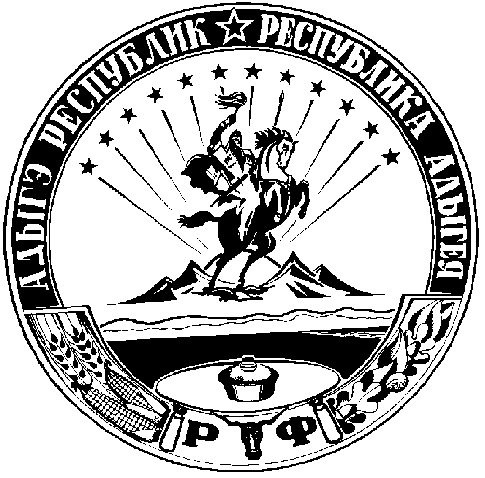 